Room 100 HomeworkDue Thursday, January 31st   No school Friday February 1st (School improvement day)I haven’t been getting much homework returned, but I do have families saying they’re completing it at home. Please do return it. I keep track of who has returned homework and will have prizes at the end of the year for the students who return the most. So to not waste paper, here is the homework this weekSomething I learned from President Obama’s inauguration inspired this week’s homework:Sasha and Malia Obama are only allowed to watch 2 hours of television per week! But they’ll thank their parents when they’re older when they’re running the world instead of watching iCarly. And yours will too…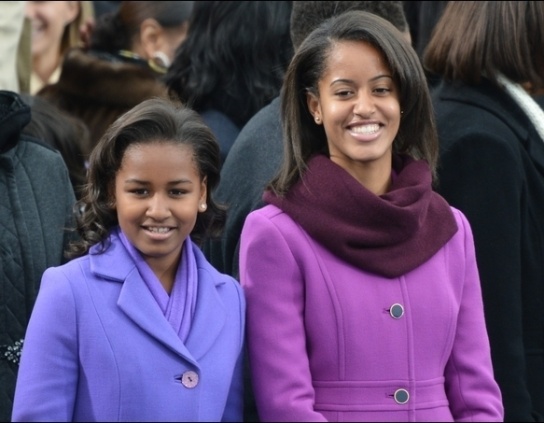 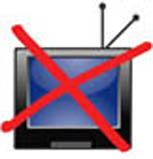 I admit, I watch much more than 2 hours of T.V every week. But I can make the commitment if you can for your children. I promise to only watch my two favorite shows this week (2 hours) if you only let your child watch a total of 2 hours this week. During each part of your daily routine with your child, think about the times they’re watching T.V. Your task is to, as much as possible, decide to read, play games, or exercise with them instead.On the opposite side of the page write down the shows your child watched to show they only watched a total of 2 hours (or less). But more importantly, list the activities you did with your child when you decided as a family to turn off the T.V.Caregiver signature:__________________________Your child’s 2 hours of T.V	Show			       	Amount of time	Show they usually watch	        What you did instead! 